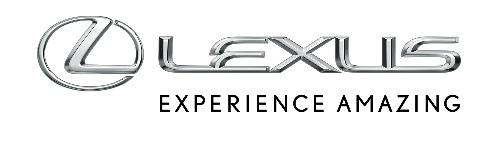 27 STYCZNIA 2023TOMASZ BERKIETA Z PROGRAMU LEXUS TENNIS TALENTS BY LEGIA PÓŁFINALISTĄ AUSTRALIAN OPEN JUNIORÓW Tomasz Berkieta to kolejne polskie odkrycie trwającego wielkoszlemowego turnieju Australian Open 2023. Podczas 11. dnia rywalizacji w Melbourne 16-letni zawodnik szkolący się w programie Lexus Tennis Talents by Legia pokonał starszego o 2 lata, faworyzowanego Arthura Gea z Francji i przeszedł do półfinału juniorskiej edycji turnieju. Berkieta wraca do Polski z ogromnym sukcesem w dorobku, w półfinale uznając wyższość Learnera Tiena. Był to jego pierwszy w karierze awans do półfinału turnieju wielkoszlemowego.Projekt Lexus Tennis Talents by Legia (LTT) jest realizowany wspólnie przez Lexus Polska i Legia Tenis od początku 2022 roku. To elitarny program skierowany do nastoletnich tenisistów wykazujących się talentem i determinacją. Tomasz Berkieta należy do pierwszego składu jego uczestników. „Tomek jest kolejną wielką nadzieją polskiego tenisa. Marka Lexus wspiera go z ogromną dumą i zaangażowaniem. Jesteśmy dumni z jego osiągnięć, ale też z Tomka jako zawodnika. Bardzo cenię jego charakter wojownika – to typ zwycięzcy. Determinacja, wola walki są kluczowe, by dobrze znosić presję i wygrywać na korcie. Nasi specjaliści z Legii i Lexusa robią wszystko, by zapewnić mu jak najlepsze warunki do rozwoju i optymalne wsparcie. Gratuluję tego sukcesu Tomkowi, ale też jego rodzicom za nieustające wsparcie i nieugiętą wiarę w talent syna” – skomentował Jacek Pawlak, prezes Toyota Central Europe.Celem LTT by Legia jest budowa kompleksowej struktury, ułatwiającej rozwój utalentowanych polskich zawodniczek i zawodników. Dzięki wsparciu sponsora tytularnego, marki Lexus, klub Legia Tenis&Golf ma możliwość zapewnienia najbardziej utalentowanym zawodnikom pełnej opieki. Program zapewnia pieczę trenerską pod kątem tenisowym oraz motorycznym, dostęp do fizjoterapeuty, psychologa i dietetyka oraz profesjonalną obsługę managerską. Zawodnicy LTT by Legia mają nieograniczony, nieodpłatny dostęp do infrastruktury klubu, m.in. sal treningowych, sali do zabiegów fizjoterapeutycznych, kortów tenisowych oraz strefy odnowy biologicznej.„Projekt Lexus Tennis Talents by Legia jest młodym przedsięwzięciem, ale dzięki mądremu doborowi kadry szkoleniowej oraz uczestniczących w projekcie zawodników nie musieliśmy długo czekać na nasz pierwszy wspólny duży sukces. Chodzi oczywiście o debiut Tomka w juniorskich turniejach wielkoszlemowych – doskonale poradził sobie z presją pierwszego kontaktu z imprezą sportową tak wysokiej rangi. Fakt, że znalazł się w gronie ośmiu najlepszych juniorów turnieju jest dla nas wszystkich wielkim powodem do dumy i zarazem potwierdzeniem słuszności wybranych przez projekt metod i kierunków treningowych. Ogromne wyrazy uznania należą się rodzicom Tomka, którzy od wielu lat ciężko pracują na sukces syna – my bardzo się cieszymy, że możemy być częścią tej historii i wspierać Tomka w tym krytycznym okresie w karierze każdego zawodnika, czyli przejściu z kategorii do lat 16 w wiek juniorski i docelowo do gry profesjonalnej” – powiedział Michał Szewc, dyrektor zarządzający Legia Tenis&Golf.Lexus od lat jest związany z tenisem na najwyższym poziomie. Jest oficjalnym partnerem Pucharu Davisa, największych na świecie międzynarodowych zawodów tenisowych męskich drużyn. Samochody marki towarzyszą zawodnikom podczas podróży z wioski turniejowej na obiekty sportowe, zarówno w fazie grupowej, jak i rundzie finałowej.W 2012 roku Lexus Polska nawiązał kilkuletnią współpracę z Agnieszką Radwańską, a w 2020 roku z Igą Światek, która już na samym początku współpracy z Lexusem wygrała wielkoszlemowy turniej Roland Garros. W dotychczasowym dorobku Lexusa na polu wspierania polskiego i międzynarodowego tenisa znajdują się także umowy partnerskie z międzynarodowymi drużynowymi rozgrywkami kobiecymi Fed Cup (obecnie: Puchar Billie Jean King), Turniejem PEKAO Szczecin, Challenger BNP Parisbas Polish Open w Sopocie, WTA Polsat Warsaw Open, a także młodzieżowym turniejem Bogdana Tomaszewskiego. Marka organizuje także turnieje tenisowe Lexus Biznes Cup.